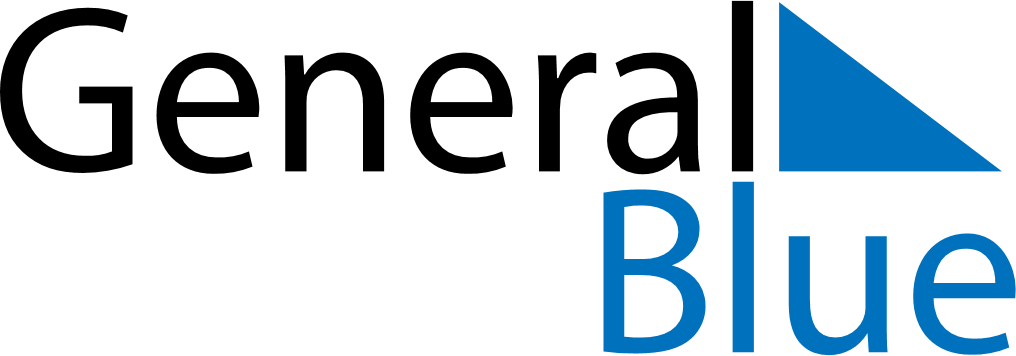 February 2030February 2030February 2030February 2030MozambiqueMozambiqueMozambiqueMondayTuesdayWednesdayThursdayFridaySaturdaySaturdaySunday1223Heroes’ Day456789910Public Holiday1112131415161617181920212223232425262728